 ProfileWeb DeveloperProgrammer focused on interactive graphics for web, front and back end.HTML / HTML5 Canvas / CSS / Javascript / JQueryPHP / MySQL / LAMPDrupal CMS (5 / 6 / 7 / 9)Etc.: C++, Java, Pascal, Flash / Flex / AIR / ActionScript 2 & 3 / AIR MobileWriter - specifications, proposals, documentation, how-to & science fiction
 Experience
Science Fiction Author7 yearsCreated, wrote, packaged and marketed, advertised and promoted.Wrote and published 35+ books in multiple series, plus some nonfiction72k  books soldProduced 6 audiobooks, inc. narration and sound editing  for onePay-per-click advertising – Facebook, Amazon, BookBubGraphics, websites to advertising video, AI voice / art, ad copyFreelance Web Developer19 yearsSoftware development for hire. Clients include universities and agencies. Examples:40+ math / science teaching interactives (Flex / Flash / Java / HTML5)Web-mobile multi-platform kids’ math apps (Flex / AIR)Itinerary navigator for world cruise (Flex / Drupal)Lighting fixture configurator (PHP / MySQL / JQuery / Drupal)
Programmer/Analyst, Yale University10 yearsComputational Ecology. Developed software for research, administered computer cluster. Focused on individual-based ecosystem dynamics simulators. Created CourseWare toolkit to build simulators to teach environmental science, to "Make the Math an Experience.”Landed $150k in grant funding to develop CourseWarePresented environmental research at symposiaProgrammer/Project Manager, Texas Instruments7 yearsTI Semiconductor Group, Design Automation. Worldwide support and software development of graphics editors for microchip design. Included database, its translators, and GUI toolkit.Project manager for up to 12 developers (split Dallas/India)Coordinated ~100 developers through software releasesSQA and customer championWrote ~50 successful specifications for projects up to $1MCoach – half of my direct reports promoted to managementPrior to College GraduationComputing Help Desk, CU Behavioral Sciences Statistics Lab, Boulder, COTech Writer, Hewlett-Packard Desktop Computers Division, Fort Collins, COComputer Operator, Seismic Analyst Assistant, Denver Processing Center, COAssistant to General Manager, NYU Book Stores, New York, NY
 EducationB.A. Math / Computer Science, University of Colorado at BoulderBoulder, COGPA 3.75/4.0also studied at New York University and Yale University, consistent GPA PublicationsFive scientific papers. Thousands of pages of user manuals, programmer’s guides, specifications, bids, technical proposals, web pages, and 35+ books published, mostly science fiction novels, several nonfiction.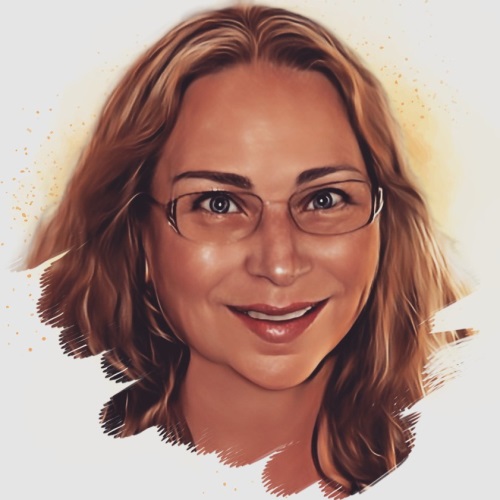 